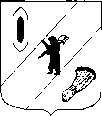 АДМИНИСТРАЦИЯ  ГАВРИЛОВ-ЯМСКОГОМУНИЦИПАЛЬНОГО  РАЙОНАПОСТАНОВЛЕНИЕ22.11. 2016   № 1229   О внесении изменений в постановлениеАдминистрации Гаврилов-Ямского муниципального района от 23.03.2015 № 450Во исполнение Плана первоочередных мероприятий по обеспечению устойчивого развития экономики и социальной стабильности в 2015 году, утверждённого распоряжением Правительства Российской Федерации от 27 января 2015 года № 98-р, руководствуясь постановлением Правительства Ярославской области от 13 февраля 2015 года № 128-п «Об утверждении  Плана первоочередных мероприятий по обеспечению устойчивого развития экономики и социальной стабильности в Ярославской области на 2015 год и плановый период 2016 и 2017 годов», статьёй  26 Устава Гаврилов-Ямского муниципального района,АДМИНИСТРАЦИЯ МУНИЦИПАЛЬНОГО РАЙОНА ПОСТАНОВЛЯЕТ:Внести в План первоочередных мероприятий по обеспечению устойчивого развития экономики и социальной стабильности в Гаврилов-Ямском муниципальном районе на 2015 год и плановый период 2016-2017 годов, утвержденный постановлением Администрации Гаврилов-Ямского муниципального района от 23.03.2015 № 450 «Об утверждении Плана первоочередных мероприятий по обеспечению устойчивого развития экономики и социальной стабильности в Гаврилов-Ямском  муниципальном районе на 2015 год и плановый период 2016-2017 годов», изменение согласно приложению.Постановление опубликовать в районной массовой газете «Гаврилов-Ямский вестник» и разместить на официальном сайте Администрации муниципального района в сети Интернет.Постановление вступает в силу с момента подписания.Глава Администрациимуниципального района			                       	В.И.СеребряковПриложение к постановлению Администрации муниципального районаот 22.11.2016  № 1229                Изменение,вносимое в План первоочередных мероприятий по обеспечению устойчивого развития экономики и социальной стабильности в Гаврилов-Ямском муниципальном районе на 2015 год и плановый период 2016-2017 годовРаздел II изложить в следующей редакции:II. Перечень первоочередных мероприятийСписок используемых сокращенийУО		- Управление образования Администрации Гаврилов-Ямского муниципального района;УФ		- Управление финансов Администрации Гаврилов-Ямского муниципального района;УЖКХКСП	- Управление жилищно-коммунального хозяйства, капитального строительства и природопользования Администрации Гаврилов-Ямского муниципального района;УАГИЗО	- Управление архитектуры, градостроительства, имущественных и земельных отношений  Администрации Гаврилов-Ямского муниципального района;УКТСиМП	- Управление культуры, туризма, спорта и молодёжной политики Администрации Гаврилов-Ямского муниципального районаОЭПДИ	- отдел экономики, предпринимательской деятельности и инвестиций Администрации Гаврилов-Ямского  муниципального района;ОСХ	- отдел сельского хозяйства Администрации Гаврилов-Ямского муниципального района;ОМЗ	- отдел по муниципальным закупкам Администрации Гаврилов-Ямского муниципального района;ИАО		- информационно-аналитический отдел Администрации Гаврилов-Ямского муниципального района.№п/пНаименованиемероприятияВид документа(проект)СрокОтветственные исполнителиИсточники и объем финансиро-вания, млн. рублей (оценка)Ожидаемый результат1234567I. Активизация экономического ростаI. Активизация экономического ростаI. Активизация экономического ростаI. Активизация экономического ростаI. Активизация экономического ростаI. Активизация экономического ростаI. Активизация экономического ростаСтабилизационные мерыСтабилизационные мерыСтабилизационные мерыСтабилизационные мерыСтабилизационные мерыСтабилизационные мерыСтабилизационные меры1.Оптимизация расходов бюджета с целью формирования бездефицитного бюджета Гаврилов-Ямского муниципального района  с 2016 года  проектрешения Собрания представителей Гаврилов-Ямского МР31 декабря 2016 г.заместители Главы Администрации МР-утверждение бездефицитного бюджета Гаврилов-Ямского МР на 2017 год2.Реализация Комплексной Дорожной карты по улучшению инвестиционного климата на территории Гаврилов-Ямского муниципального района.Мониторинг исполнения Комплексной Дорожной картыпостановление Администрации Гаврилов-Ямского МР от 30.01.2015 № 123 «О Комплексной Дорож-ной карте по улучше-нию инвестиционного климата на территории Гаврилов-Ямского муниципального района»до 31 декабря 2017 г.ежегодноУАГИЗО;ОЭПДИ-снижение административных барьеров для улучшения инвестиционного климата в Гаврилов-Ямском МР и привлечения инвестиций3.Проведение мероприятий по вовлечению в хозяйственный оборот имущества, находящегося в собственности Гаврилов-Ямского МР  (в том числе земельных участков)План реализации меро-приятий по вовлечению в хозяйственный обо-рот имущества, находя-щегося в собственности Гаврилов-Ямского МР  (в том числе земельных участков)01 апреля2015 г.(выполнено)УАГИЗО -обеспечение плановых поступлений  доходов; обеспечение хозяйствующих субъектов имуществом, необходимым для осуществления хозяйственной деятельности4.Проведение мероприятий по мобилизации налогов, поступающих в бюджет муниципального района, и арендной платы за землю и имущество Гаврилов-Ямского муниципального района:- заседание Комиссии по работе с предприятиями должниками, укреплению налоговой дисциплины, легализация налоговой базы.План работы Комиссии по работе с предприятиями должниками, укреплению налоговой дисциплины, легализация налоговой базы. до 31 декабря2017 г. по мере проведения заседаний КомиссииУФ;УАГИЗО-рост налоговых и неналоговых доходов в соответствии с проводимыми мероприятиями5.Проведение мероприятий по выявлению собственников земельных участков и другого недвижимого имущества и привлечения их к налогообложению, содействие в оформлении прав собственности на земельные участки и имущество физическими лицамидо 31 декабря  2016УАГИЗОрост налоговых поступлений в БМР, взымаемых с юридических и физических лиц 6.Принятие мер, направленных на сокращение объемов дебиторской и кредиторской задолженности и обеспечивающие:- инвентаризацию числящейся на балансовом учете дебиторской задолженности;- выявление безнадежной к взысканию дебиторской задолженности;- взыскание задолженности по платежам в муниципальный бюджет.31 декабря 2015(выполнено)УЖКХКСП,УАГИЗО,УКТС и МПСокращение неэффективных расходов бюджета муниципального района - не менее 1%Повышение эффективности муниципального управленияПовышение эффективности муниципального управленияПовышение эффективности муниципального управленияПовышение эффективности муниципального управленияПовышение эффективности муниципального управленияПовышение эффективности муниципального управленияПовышение эффективности муниципального управления7.Совершенствование системы управления  муниципальными унитарными предприятиями и хозяйственными обществами с участием Гаврилов-Ямского муниципального района-31 декабря 2016 г.УАГИЗО;УФ-обеспечение плановых поступлений в бюджет МР доходов в виде части прибыли муниципальных унитарных предприятий/ дивидендов по акциям (долям) хозяйственных обществ с участием Гаврилов-Ямского МР; сохранение уровня занятости в муниципальных унитарных предприятиях и хозяйственных обществах с участием Гаврилов-Ямского МР8.Организация предоставления  муниципаль-ных услуг в электронной форме на Едином портале государственных и муниципальных услуг, в многофункциональном центре по принципу «одного окна», организация межведомственного электронного взаи-модействия (Указ Президента Российской Федерации от 7 мая 2012 года № 601 «Об основных направлениях совершенствования системы государственного управления») постановление Администрации Гаврилов-Ямского МР от 18.02.2013 № 233 «Об утверждении Перечня муниципаль-ных услуг, предо-ставляемых в много-функциональных центрах предостав-ления государственных и муниципальных услуг»;31 декабря 2016 годОЭПДИ;ИАО-снижение издержек (временных, финансовых); исключение коррупционного фактора9.Оптимизация штатной численности  ОМСУ  Гаврилов-Ямского МРраспоряжение Администрации Гаврилов-Ямского МР от 26.01.2015 № 6-р «Об организационно-штатных мероприятиях»;01 февраля 2015 г.(выполнено)Заместители Главы Администрации Гаврилов-Ямского МР-сокращение  затрат на содержание управленческого аппарата на 11 процентов10.Оптимизация структуры   местной администрации при добровольной  передаче  полномочий  с уровня поселений на уровень муниципального  районаСоглашение о передаче полномочийдо 31.12.2016 г.Заместители Главы Администрации Гаврилов-Ямского МРСокращение затрат на содержание управленческого персоналаПоддержка малого и среднего предпринимательстваПоддержка малого и среднего предпринимательстваПоддержка малого и среднего предпринимательстваПоддержка малого и среднего предпринимательстваПоддержка малого и среднего предпринимательстваПоддержка малого и среднего предпринимательстваПоддержка малого и среднего предпринимательства11.Реализация Комплексной Дорожной карты по улучшению инвестиционного климата на территории Гаврилов-Ямского муниципального района, включающей «дорожные карты» в сфере поддержки малого и среднего предпринимательства.Мониторинг исполнения Комплексной Дорожной картыпостановление Администрации Гаврилов-Ямского МР от 30.01.2015 № 123 «О Комплексной Дорож-ной карте по улучше-нию инвестиционного климата на территории Гаврилов-Ямского муниципального района»до 31 декабря 2017 г.ежегодноОЭПДИ;МУ «Центр поддержки и развития предприни-мательства»-оказание поддержки субъектам малого и среднего предприни-мательства 12.Формирование специализированной базы тендеров закупок товаров (работ, услуг), участие в которых могут принять субъекты малого и среднего предпринимательства, с целью последующего размещения информации на интернет-ресурсах-31 декабря2015 г.(выполнено)ОМЗ-увеличение доли заключенных с субъектами малого предпринимательства контрактов по процедурам торгов и запросов котировок, проведенным для субъектов малого предпринимательства в контрактной системе в сфере закупок товаров, работ, услуг для обеспечения  муни-ципальных нужд, в общей стоимости заключенных  муниципальных контрактов в районе - не ниже 15%II. Поддержка отраслей экономикиII. Поддержка отраслей экономикиII. Поддержка отраслей экономикиII. Поддержка отраслей экономикиII. Поддержка отраслей экономикиII. Поддержка отраслей экономикиII. Поддержка отраслей экономикиАгропромышленный комплексАгропромышленный комплексАгропромышленный комплексАгропромышленный комплексАгропромышленный комплексАгропромышленный комплексАгропромышленный комплекс13.Оказание содействия по завершению начатых инвестиционных проектов в сфере агропромышленного комплекса-31 декабря 2017 г.ОСХ-вывод на проектную мощность вновь созданных производ-ственных объектов в агропромышленном комплексе14.Подготовка инвестиционных площадок для привлечения потенциальных инвесторов в агропромышленный комплекс района31 декабря 2015 года(выполнено)ОСХпривлечение потенциальных инвесторов на территорию района15.Организация участия представителей товаропроизводителей Гаврилов-Ямского МР в выставочно-ярмарочных мероприятиях -до 31 декабря2017 г. ежегодноЗаместители Главы Администрации Гаврилов-Ямского МР;ОСХ;ОЭПДИ-стимулирование продвижения  товаров местных товаропроизводителей на региональном рынке Жилищное строительство и  жилищно-коммунальное хозяйствоЖилищное строительство и  жилищно-коммунальное хозяйствоЖилищное строительство и  жилищно-коммунальное хозяйствоЖилищное строительство и  жилищно-коммунальное хозяйствоЖилищное строительство и  жилищно-коммунальное хозяйствоЖилищное строительство и  жилищно-коммунальное хозяйствоЖилищное строительство и  жилищно-коммунальное хозяйство16.Систематическое рассмотрение на заседаниях комиссии по контролю за оплатой услуг жилищно-коммунального хозяйства юридическими и физическими лицамипостановление Администрации Гаврилов-Ямского МР от 29.04.2016 № 471 «О создании комиссии по контролю за оплатой услуг жилищно-коммунального хозяйства юридическими и физическими лицами»;решения комиссиидо 31 декабря2017 г. по мере проведения заседаний комиссииЧлены комиссии;УЖКХКСП-обеспечение контроля за оплатой услуг жилищно-коммунального хозяйства юридическими и физическими лицами17.Выполнение краткосрочного плана капитального ремонта общего имущества в многоквартирных домах постановление Правительства ЯО от 28.03.2014 N 275-п(ред. от 14.04.2016)"Об утверждении регионального краткосрочного плана реализации региональной программы капитального ремонта общего имущества в многоквартирных домах Ярославской области на 2014 - 2043 годы на 2014 - 2016 годы";постановление Адми-нистрации городского поселения Гаврилов-Ям от 26.01.2015 № 27 «Об утверждении регионального краткосрочного плана реализации региональной програм-мы капитального ре-монта общего имущест-ва в многоквартирных домах городского поселения Гаврилов-Ям на 2014 – 2043 годы»; постановление Адми-нистрации Великосель-ского сельского поселения от 18.08.2014 № 172 «Об утверждении муниципального краткосрочного плана реализации регио-нальной программы капитального ремонта общего имущества в многоквартирных домах Великосельского сельского поселения на 2014-2043 годы»; постановление Адми-нистрации Шопшин-ского сельского поселения от 03.02.2015 № 19 «Об утверждении муниципального краткосрочного плана реализации регио-нальной программы капитального ремонта общего имущества в многоквартирных домах Шопшинского сельского поселения на 2014-2043 годы» 31 декабря 2017 г. ежегодноАдминистрация городского поселения Гаврилов-Ям; Администрация Великосельского сельского поселения; Администрация Шопшинского сельского поселенияв соответствии с утвержденным краткосрочным планом капитального ремонта многоквартирных домов запланированы следующие мероприятия на 2016 год:- в городском поселении  Гаврилов-Ям -капитальный ремонт 5 домов, разработка проектно-сметной документации на 3 дома;- в Великосельском сельском поселении капитальный ремонт 5 домов;- в Шопшинском сельском поселении изготовление проектно-сметной документации на 2 дома.На 2017 год: - в городском поселении Гарилов-Ям отремонтировать крыши трех домов (пр.Машиностроителей д.5, ул.Комарова д.2,ул.Коммунистическая д.2), и изготовить проектно-сметную документацию для ремонта 3 домов (ул.Кирова д.1, ул.Менжинского д.54, 58)- в Великосельском сельском поселении произвести капитальный ремонт 5ти ранее запланированных домов;- в Шопшинском сельском поселении капитальный ремонт 1 дома и изготовление проектно-сметной документации на 1 дом.18.Содействие в реализации государственной поддержки молодых семей Ярославской об-ласти в приобретении (строительстве) жилья на территории Гаврилов-Ямского МР (поста-новление Правительства области от 26.01.2011 № 9-п «Об утверждении регио-нальной программы «Стимулирование разви-тия жилищного строительства на территории Ярославской области» на 2011 – 2020 годы»)до 31 декабря 2017 г.ежегодноАдминистрации поселений Гаврилов-Ямского МРпредоставление возможности улучшения жилищных условий 
молодых семей Гаврилов-Ямского района19.Поддержка многодетных семей в приобретении жилья -до 31 декабря 2017 г.ежегодноАдминистрации поселений Гаврилов-Ямского МР;ОЭПДИоказание поддержки    многодетным семьям Гаврилов-Ямского района20.Реализация Комплексной Дорожной карты по улучшению инвестиционного климата на территории Гаврилов-Ямского муниципального района, включающей направление «Эффективность процедур по выдаче разрешений на строительство»постановление Администрации Гаврилов-Ямского МР от 30.01.2015 № 123 «О Комплексной Дорож-ной карте по улучше-нию инвестиционного климата на территории Гаврилов-Ямского муниципального района»31 декабря 2016 г.УАГИЗО-сокращение количества органов, реализующих полномочия в сфере градостроительной деятельности; сокращение сроков выдачи разрешений на строительство с 10 до 7 дней; повышение уровня квалификации специалистов в сфере градостроительной деятельностиТранспортТранспортТранспортТранспортТранспортТранспортТранспорт21.Предоставление хозяйствующим субъектам, осуществляющим регулярные пассажирские перевозки на территории Гаврилов-Ямского МР, субсидий на компенсацию части затрат по осуществлению внутримуниципальных пассажирских перевозокДоговор на организацию регулярных перевозок на внутримуниципаль-ных регулярных маршрутах на терри-тории Гаврилов-Ямского муници-пального районадо 31 декабря2017 г.ежегодноОЭПДИна 2016 год БМР - 8,11;на 2017 год БМР - 7,92сокращение издержек хозяйствующих субъектов, осуществляющих регулярные пассажирские перевозкиIII. Обеспечение социальной стабильностиIII. Обеспечение социальной стабильностиIII. Обеспечение социальной стабильностиIII. Обеспечение социальной стабильностиIII. Обеспечение социальной стабильностиIII. Обеспечение социальной стабильностиIII. Обеспечение социальной стабильности22.Оптимизация сети образовательных организаций и организаций культуры  Гаврилов-Ямского муниципального районаПлан оптимизации сети образовательных организаций Гаврилов-Ямского муниципального района;План оптимизации организаций культуры Гаврилов-Ямского муниципального района;март-июнь 2015 года(выполнено)УО;УКТСиМПсокращение неэффективных расходов бюджета МР.23.Внедрение  во всех образовательных организациях Гаврилов-Ямского муниципального района эффективного контрактаНПА Правительства Российской ФедерацииУОповышение эффективности муниципальных бюджетных средствIV. Мониторинг и контроль ситуации в экономике и социальной сфереIV. Мониторинг и контроль ситуации в экономике и социальной сфереIV. Мониторинг и контроль ситуации в экономике и социальной сфереIV. Мониторинг и контроль ситуации в экономике и социальной сфереIV. Мониторинг и контроль ситуации в экономике и социальной сфереIV. Мониторинг и контроль ситуации в экономике и социальной сфереIV. Мониторинг и контроль ситуации в экономике и социальной сфере24.Разработка прогноза социально-экономического развития Гаврилов-Ямского муниципального района на среднесрочный период проект постановления Администрации Гаврилов-Ямского МРдо 15 сентября ежегодноОЭПДИ-возможность корректировки параметров бюджета МР 25.Осуществление мониторинга социально-экономической ситуации в Гаврилов-Ямском муниципальном районе-до 31 декабря 2017 г. ежеквартальноОЭПДИ-оперативный анализ ситуации в районе; подготовка информации о текущей социально-экономической ситуации в районе;направление отчетов по региональным запросам26.Проведение мониторинга социально-экономического положения в моногороде Гаврилов-Ям-до 31 декабря 2017 г. ежеквартальноАдминистрация городского поселения Гаврилов-Ям;ОЭПДИ-получение информации о социально-экономическом положении в моногороде Гаврилов-Ям27.Осуществление мониторинга налоговых поступлений в бюджет муниципального района  -до 31 декабря 2017 г. ежемесячноУФ;Собрание представителей Гаврилов-Ямского муниципального района;Общественная палата Гаври-лов-Ямского муниципального района-получение оперативной информации о деятельности крупных налогоплательщиков28.Проведение мониторинга цен на сельскохозяйственную продукцию и продукты питания для населения-до 31 декабря 2017 г. ежедневноОЭПДИ-получение оперативной информации о динамике цен на сельскохозяйственную продукцию и продукты питания для населения29.Осуществление мониторинга реализации мероприятий Плана первоочередных мероприятийотчеты о ходе реализации Плана первоочередных мероприятий в управление стратегического планирования Правительства Ярославской областидо 31 декабря 2017 г. ежеквартальноОЭПДИ-отчеты о ходе реализации мероприятий Плана первоочередных мероприятий